The laboratory work 11In this assignment you need to do stemming or lemmatization of the text. Download and open the file Topics_with_lan.csv.You need to do the following steps:Add libraries for Russian stemmer or lemmatizer.Download Kazakh_stemmer.py fileDo stemming or lemmatization of textsUse NLTK library to help you in the text stemming steps. You can see an example of the code below.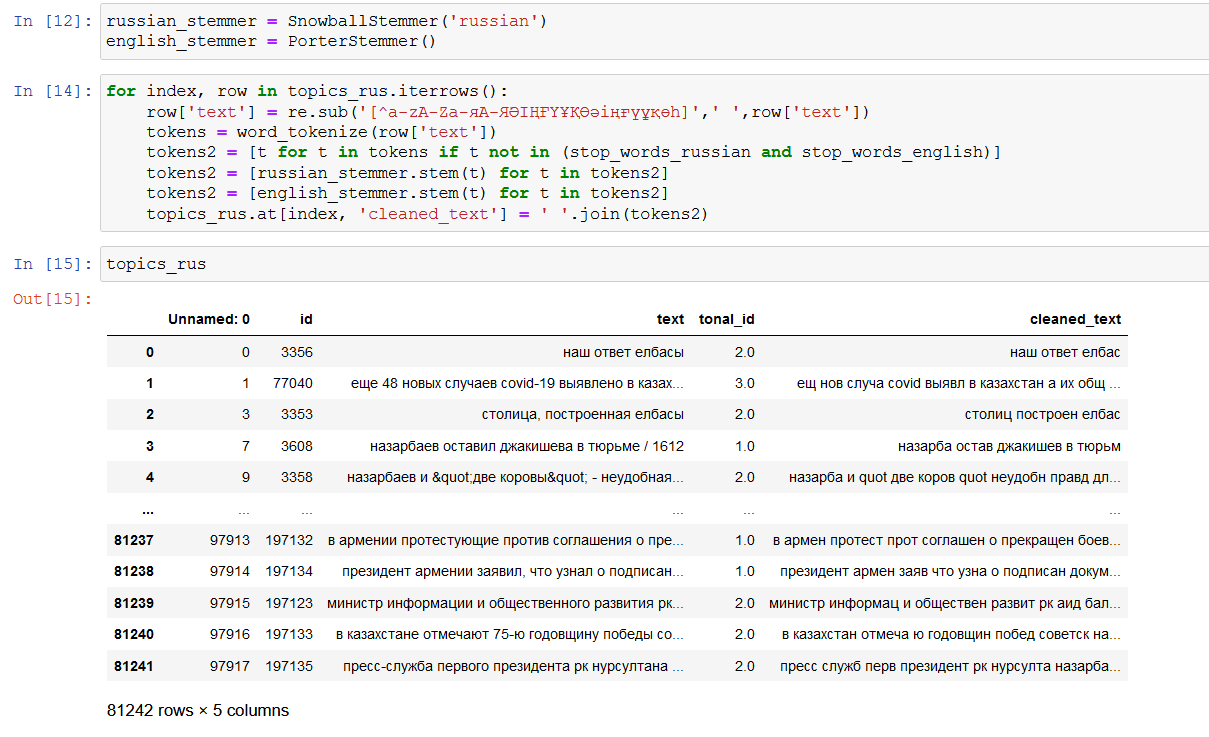 